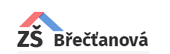 REFERÁT Z Název práceDatum	Jméno PŘÍJMENÍ, třída